Cross-kingdom RNA interference: A novel strategy for plant disease managementGopal ChowdhuryDept. of Plant PathologyBidhan Chandra Krishi ViswavidyalayaNadia, West Bengal, Indiagchowdhury.bckv@gmail.comAbstractSmall RNAs (sRNAs) are short, non-coding RNA molecules that play a crucial role in regulating gene expression. They include microRNAs (miRNAs) and small interfering RNAs (siRNAs) and are involved in controlling plant immunity against pathogens and pests. Recent research has revealed that sRNAs can move between different species and silence genes, a process called cross-kingdom RNA interference (RNAi). This discovery has led to the development of host-induced gene silencing (HIGS), where transgenic plants are engineered to produce double-stranded RNA (dsRNA) that targets specific pathogen genes. This RNA-based approach offers a promising alternative to agrochemicals and transgenic crops with potential health and environmental risks. By applying dsRNAs or sRNAs directly onto host plants or post-harvest products, a technique known as spray-induced gene silencing (SIGS), effective disease management can be achieved without the need for transgenic methods. This chapter explores recent advancements in using cross-kingdom RNAi to manage plant diseases.Keywords- Cross-kingdom RNA interference, small interfering RNA, microRNAs (miRNAs), host-induced gene silencing, spray-induced gene silencing, disease management.I. IntroductionSmall RNAs, including small interfering RNAs (siRNAs) and microRNAs (miRNAs), are a class of non-coding RNAs that typically range from 20 to 30 nucleotides in length. They play important roles in regulating gene expression [1]. SiRNAs, which are about 20–24 nucleotides long, are double-stranded RNA molecules produced from longer precursor molecules derived from the organism's genome or external sources like viruses and transgenic transcripts [2–3]. Conversely, miRNAs are single-stranded non-coding RNAs that are approximately 20 to 22 nucleotides long. They are derived from primary miRNAs (pri-miRNAs) which are mainly transcribed from regions located between protein-coding genes. These pri-miRNAs have a distinct stem-loop structure [4–5].The regulation of plant immunity against pests and pathogens (such as fungi, bacteria, oomycetes, and viruses) relies significantly on sRNA-mediated RNA interference (RNAi). Additionally, sRNAs originating from pests and diseases play a crucial role in monitoring their virulence. While it was previously understood that sRNAs could move within cells and tissues of a single organism, recent evidence supports the idea that some of these sRNAs can transfer across different species, leading to the silencing of genes in the recipient organism. This phenomenon is known as 'cross-kingdom RNAi.' By targeting the genes responsible for pathogenicity in eukaryotic pathogens and pests, sRNAs produced within the plant system can effectively suppress them. This discovery has paved the way for the development of RNA-based pesticide formulations that are highly specific and adaptable for controlling multiple diseases simultaneously using cross-kingdom RNAi [6]. Certain pathogens possess the ability to uptake RNAs from the environment, a process known as 'environmental RNAi' [7]. Leveraging this knowledge, host-induced gene silencing (HIGS) technology has emerged, enabling the evolution of a recent approach to plant protection called transgene-mediated cross-kingdom RNAi or 'spray-induced gene silencing' (SIGS). In SIGS, dsRNAs and sRNAs targeting the genes of pathogens are sprayed onto plant surfaces to suppress their virulence [6]. This chapter comprehensively summarizes our current understanding and the practical applications of cross-kingdom RNAi.To sum up, the current understanding of cross-kingdom RNAi has revealed the potential of sRNAs in regulating gene expression across different organisms. This knowledge has led to the development of innovative RNA-based pesticide formulations and approaches like SIGS, which offer effective means of controlling pests and diseases in the realm of agriculture.II. The cross-kingdom RNA interferenceRNAi is a universally observed biological mechanism that controls the expression of protein-coding genes in response to the presence of double-stranded RNA (dsRNA). Evidence suggests that RNAi can be both pathogen as well as host induced. Naturally, in most of the plant-microbe interactions, cross-kingdom RNAi occurs [8]. Pathogenic small RNAs play a role in cross-kingdom RNAi within plant hosts, serving as a unique type of pathogen effector that hinder host immunity to facilitate successful infection [9-10]. Cross-kingdom transfer of small RNAs (sRNA) and the subsequent silencing phenomenon are observed in various plant-patho systems, including interactions with fungal pathogens such as Botrytis cinerea, Verticillium dahliae, Blumeria graminis, Sclerotinia sclerotiorum, and Phytophthora infestans.Botrytis cinerea, an important fungal pathogen causing pre- and post-harvest diseases in many crops delivers sRNAs (Bc–sRNAs) that bind to the host argonaute-RISC component 1 (AGO1) gene and hijack the host RNAi pathways and suppresses the immunity system [8,11]. Furthermore, the sRNA Bc-siR37 derived from Botrytis cinerea has the ability to suppress the plant's defense mechanisms by reducing the expression of several target genes within the host [12]. Sclerotinia sclerotiorum produces at least 374 distinct sRNAs during infection which target the functional domains associated with immunity of Arabidopsis thaliana [13]. Zhang et al. [14] showed that when cotton plants are infected by Verticillium dahliae, they enhance the production of microRNA166 (miR166) and miR159, which are then transported to the fungal hyphae to facilitate targeted silencing. The expression of two critical genes in Verticillium dahliae, namely Clp-1 (encoding a Ca2+-dependent cysteine protease) and HiC-15 (encoding an isotrichodermin C-15 hydroxylase), which are essential for the pathogenicity of the fungus, is specifically inhibited by miR166 and miR159, respectively. In experimental conditions, the silencing of these pathogenic genes by small RNAs produced by the host plant has been demonstrated to limit fungal growth, as observed in powdery mildew studies [15]. On the other hand, the oomycete pathogen Phytophthora infestans employs RxLR-type effectors that possess RNA-silencing suppressor capabilities [16-17]. Hence, the cross-kingdom transfer and silencing of RNA appear to play a crucial role in the pathogenicity of various fungal and filamentous pathogens, as well as in plant resistance mechanisms.III. Formation of small RNAs in plantsIn the plant system, miRNAs are produced from hairpin-shaped precursors that contain 64 to 303 nucleotides, whereas in animals, miRNA precursors are usually 60 to 70 nucleotides in size [18-19]. These miRNAs are generated from specific genes called MIR genes. The first step involves the synthesis of primary miRNAs (pri-miRNAs) by an enzyme called RNA polymerase II (RNA pol II) within the nucleus. The processing of pri-miRNAs into mature miRNA duplexes occurs through the action of Dicer-like 1 (DCL1), a ribonuclease III-like enzyme, along with the involvement of Hyponastic Leaves 1 (HYL1) protein. The resulting miRNA duplex consists of two strands: miRNA and miRNA*. The miRNA* strand possesses a 2-nucleotide overhang at its 3' end [20]. The miRNA duplex is methylated by a methyl-esterase known as Hua Enhancer-1 (HEN1), which is present in both plants and animals [21]. Methylation plays a crucial role in protecting RNA from degradation by exonucleases and from uridylation, which involves the addition of a short poly-U tail to unmethylated miRNAs. This uridylation decreases the stability of miRNAs, making them more prone to decay. Once the miRNA duplex matures, it is transported to the cytoplasm with the assistance of a nuclear membrane protein known as HASTY (HST) [22-25]. Following that, an unidentified helicase protein unwinds the miRNA-miRNA* duplex, exposing the mature miRNA to the RNA-induced silencing complex (RISC). The mature miRNA, bound to RISC containing the AGO protein, then either cleaves or represses the translation of specific target messenger RNAs (mRNAs) by guiding the RISC to the target mRNA [26-27].SiRNAs and miRNAs have a close connection but differ in their origin, structure, associated effector proteins, and mechanism of action [4, 28]. There are two types of siRNAs: trans-acting siRNAs (ta-siRNAs) and repeat-associated siRNAs (ra-siRNAs), which vary in their precursor molecules and synthesis steps. Ta-siRNAs originate from non-coding RNA (ncRNA) precursors, whereas Ra-siRNAs are produced from transposable elements and repetitive sequences. The synthesis of ssRNA precursor by miRNA-dependent processing represents the most distinctive aspect of Ta-siRNA biogenesis [29-31] on the other hand, ssRNA for Ra-siRNAs is synthesized by DNA-dependent RNA polymerase IV from the heterochromatic locus. Later, RNA-dependent RNA polymerases (RDRPs) duplicate the ssRNA precursors in both siRNAs to produce dsRNA precursors. The rest of the process of siRNA synthesis is the same as that of miRNA, with the exception of the types of enzymes and proteins involved [32].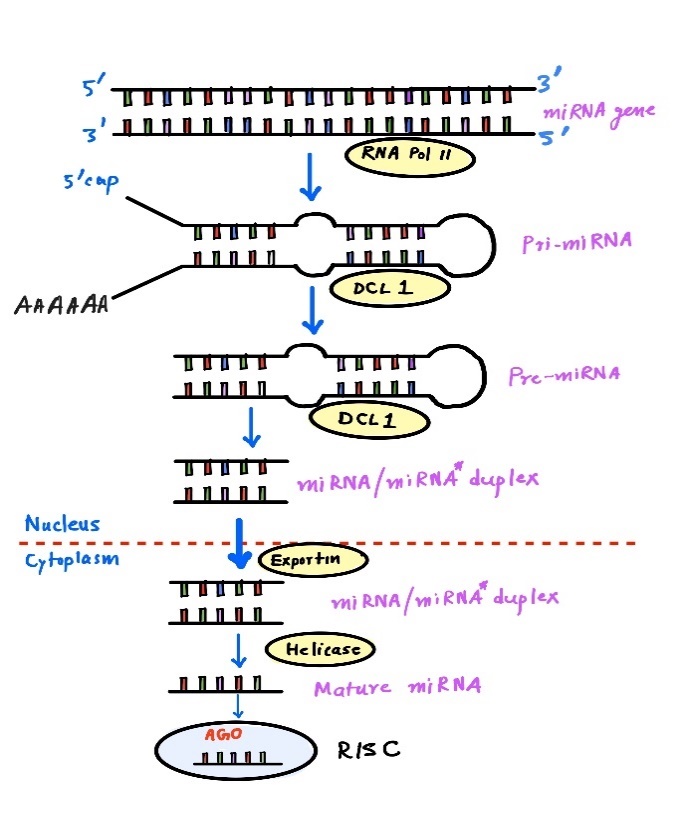 Figure 1. Mechanism of miRNA synthesis in plants [33].IV. Cross-kingdom movement of sRNAsThe movement of sRNAs within organisms or between different kingdoms is crucial for regulating the expression of specific target genes. This movement allows the transmission of RNA-silencing signals from one cell type to another, even across long distances, thereby influencing gene expression in distant cells and tissues. This phenomenon is referred to as "systemic acquired silencing" (SAS). It has been extensively studied and documented [34-36]. The sRNA population involved in this mobile transfer often exhibits differences compared to the total sRNA population within cells, indicating that there is a selective process taking place during the transfer to ensure the inclusion of potentially functional sRNAs [37-39]. This selection process may involve various factors such as RNA-binding proteins (RBPs), AGOs, packaging into the extracellular vesicles (EVs), or other mechanisms of transport [9]. Recently, a gating mechanism has been discovered at specific cell-cell interfaces that precisely regulate the transport of miRNAs, preventing their long-distance movement from shoot to root [40].Top of FormBottom of FormThe movement of sRNAs within an organism, specifically between cells, is of utmost importance in governing gene expression within the organism, thereby playing a pivotal role in its regulatory mechanisms. However, the cross-kingdom mobility of these RNAs is of significant importance to both hosts and pathogens, as it influences resistance mechanisms in the host and pathogenicity in the pathogens [33]A. Transfer of sRNAs from pathogens to host plantsCrop yield losses and their impact on global food security are primarily caused by plant pathogenic fungi. Plants are vulnerable to a wide range of fungal pathogens. In nature, resistance to these pathogens is the norm, while disease development is the exception. For a pathogen to successfully cause disease, it must possess sophisticated mechanisms to overcome the defense barriers of the host [41].Pathogens have evolved mechanisms to manipulate host gene expression and evade defense mechanisms. One such mechanism is called pathogen-modulated RNA interference, where small RNA molecules originating from pathogens can act as effectors to alter host gene expression. These sRNAs can undermine the host's defense strategies by targeting specific genes. For example, a study by Wang et al. [42] found that a novel microRNA (miRNA) called Pst-milR1 in Puccinia striiformis f. sp. tritici targets the pathogenesis-related 2 (PR2) gene in wheat, potentially suppressing the host's defense strategy. Similarly, sRNAs derived from Botrytis cinerea, known as Bc-sRNAs, bind to Argonaute 1 (AGO1) and hijack the host RNAi machinery, leading to the selective silencing of host immunity genes [11]. This indicates that B. cinerea transfers virulent sRNA molecules into host plant cells to suppress host immunity as a counter-defense strategy for successful infection. Furthermore, bidirectional interactions between pathogens and hosts have been identified. For instance, sRNAs produced by Plasmopara viticola trigger the cleavage of grapevine (Vitis vinifera) genes, while grapevine-derived sRNAs target P. viticola mRNAs [43]. These examples highlight the intricate interplay between pathogens and their host plants, where sRNAs play a crucial role in modulating gene expression to facilitate infection or counter host defense mechanisms.B. Transfer of sRNAs from host plants to pathogensTransfer of miRNAs between different kingdoms has been observed during interactions between hosts and pathogens, resulting in the inhibition of the pathogen's invasive capabilities [44]. Plants encounter attacks from various pathogens, such as bacteria, fungi, mycoplasma, nematodes, viruses, viroids, and parasites, and have developed defense strategies to counteract them [45-46]. In a sophisticated manner, plants employ miRNA-mediated transcriptional or post-transcriptional silencing of pathogenic mRNA, specifically targeting virulence genes. This mechanism forms a part of the plant's resistance strategy against pathogens. The host organisms possess RNA interference (RNAi) silencing machinery that can directly target the RNA genome and related transcripts of various pathogens like viruses, virus satellites, and viroids to regulate their accumulation [47]. This silencing process involves the transportation of specific small RNAs (sRNAs) from plants, including miRNAs, which induce gene silencing in pathogenic fungi, thereby enhancing disease resistance [48-49]. For example, in Arabidopsis, siRNAs can enter Phytophthora through extracellular vesicles during infection, contributing to the development of resistance [48]. Additionally, Arabidopsis miR166 has been observed to be exported to V. dahliae fungal hyphae, resulting in the suppression of pathogenicity [50]. In cotton plants infected with V. dahliae, the accumulation of miR166 and miR159 has been observed, which targets V. dahliae genes encoding a Ca2+ dependent cysteine protease (Clp-1) and an isotrichodermin C-15 hydroxylase (HiC-15), respectively [14]. Wheat plants restrict disease development by targeting specific genes of Puccinia striiformis f. sp. tritici, such as calcineurin homologs Pscna1/Pscnb1 and MAPK kinase gene PsFU27, resulting in reduced hyphal extension, decreased uredospore production, and induction of necrosis in plant cells [51-52]. Targeting the PsCK1 gene (a PKA catalytic subunit gene) of P. striiformis f. sp. tritici also leads to a reduction in disease progression, significantly reducing the length of infection hyphae and disease symptoms [52]. Various other interactions involving RNA and siRNA between plants and fungi have been summarized in Table 1, resulting in either resistance or disease outcomes.Table 1: cross-kingdom RNA interaction between plants and fungiV. Potential of cross-kingdom RNAi application in plant disease managementThe transfer of miRNAs between different kingdoms presents promising opportunities for the development of eco-friendly crop protection strategies. For instance, the transfer of miRNA159 and miRNA166 from cotton to the pathogenic fungus Verticillium dahliae has been demonstrated to provide resistance [15]. As mentioned earlier, numerous studies have highlighted the horizontal transfer of miRNAs among plants, animals, and microbes. This transfer facilitates the regulation of gene expression in both host and pathogenic organisms, thereby contributing to the protection of crops in agricultural production. The primary objective of miRNA transfer from pathogens to hosts is to suppress plant defense mechanisms, acting as a counter-defense strategy employed by the pathogens. Wang et al. [12] demonstrated bidirectional RNAi, indicating that the cross-kingdom transfer of miRNAs can suppress the virulence of plant pathogens and protect crops. Another study by Wang et al. [12] revealed that fungal pathogens can uptake sRNAs from the environment, leading to a loss of virulence. For instance, the fungal pathogen Botrytis cinerea, responsible for grey mold disease, has been targeted using externally applied sRNAs and dsRNA through spraying on the surface of fruits, vegetables, and flowers, resulting in the suppression of fungal pathogenic genes and protection against plant infections. This discovery opens up new possibilities for managing plant diseases through spray-induced gene silencing (SIGS) [6].A. Spray-induced gene silencing (SIGS) in plant disease managementCrop production currently relies heavily on chemical fungicides, which can leave pesticide residues and contribute to the development of resistance in pathogens. Therefore, there is a growing need for an alternative and environmentally friendly method to protect crops. The third green revolution in modern agriculture is on the horizon, and understanding reverse genetics in gene functional characterization holds significant potential for managing agricultural pests. The RNA interference (RNAi) technology offers a practical approach to plant protection, with spray-induced gene silencing (SIGS) being the most effective method for crop protection [54]. SIGS has been observed to successfully silence target genes in viruses [55] and fungi [6, 56-57]. Notably, Fusarium graminearum and Botrytis cinerea have been effectively controlled using SIGS, which mimics host-induced gene silencing (HIGS) without requiring the modification of plant genomes. The sprayed RNAs can enter fungal cells through two possible pathways: either through plant cells and transferred to the pathogenic fungi, or directly taken up by fungal cells. These RNAs then exert their effects in two ways: by activating the plant's RNAi machinery in plant cells or by directly activating the fungal RNAi machinery in fungal cells. Koch et al. [56] demonstrated successful suppression of the CYP51 gene in barley, providing resistance against F. graminearum through SIGS. They also demonstrated the effectiveness of silencing green fluorescent protein (GFP) expression in a GFP-expressing strain of Fusarium graminearum by spraying RNA fragments derived from jellyfish GFP onto barley leaves. This finding indicates that small RNA-induced gene silencing (SIGS) is not restricted to specific sequences and has the potential to target essential genes in different interacting pathogens. Additionally, McLoughlin et al. [57] found that spraying dsRNA can inhibit the growth of Botrytis cinerea and Sclerotinia sclerotiorum on Brassica napus.SIGS offers a technologically simple and socially accepted approach to crop protection, as it does not involve the generation of genetically modified organisms (GMOs). It is considered safe for consumption and allows effective control of fungi even after harvesting [8, 58]. SIGS has the advantage of simultaneously targeting multiple pathogens, making it practical for managing pests and diseases that affect various crops [59]. Another benefit is that RNA degrades relatively quickly, so any potential accumulation in the environment is not expected to be hazardous, considering that nucleic acids are naturally present [60]. Therefore, RNAi-based pesticides offer an environmentally friendly alternative to conventional agrochemical products and genetically engineered plant solutions [12].Table 2. SIGS in plant-pathogen interactions.VI. ConstraintsRNAi has emerged as a promising approach to develop bio-fungicides, providing a sustainable and eco-friendly alternative to conventional chemical fungicides for combating pests and fungal pathogens. Nevertheless, successful large-scale production and commercialization of RNAi-based bio-fungicides require addressing challenges, with a significant hurdle being the uptake efficiency of these bio-fungicides by target pathogens. A study conducted by Qiao et al. [62] demonstrated that not all pathogens possess the ability to efficiently capture long and/or small dsRNAs crucial for effective RNAi-based control. This variation in uptake efficiency significantly impacts the bio-fungicides' success in managing specific pathogens, underscoring the need to identify factors influencing dsRNA uptake. Comprehending intricate mechanisms involved in the uptake of external RNAs by both plant and fungal cells is imperative to unlock the full potential of RNAi-based bio-fungicides. This understanding is essential for designing targeted delivery systems that efficiently and selectively deliver dsRNAs to pathogens. Equally crucial is understanding RNA transport processes between plant and fungal cells, as this influences the overall efficacy and specificity of the bio-fungicide.Overcoming challenges in RNAi-based bio-fungicides can also be achieved through improved application strategies. One promising approach involves stabilizing RNAs by incorporating chemical reagents during application, enhancing their stability and protection from degradation. This can increase the overall strength and longevity of plant protection against pathogens. Despite challenges, the potential benefits of RNAi-based fungicides are significant. They offer a sustainable solution for managing crop diseases while reducing the environmental impact associated with conventional chemical fungicides. By specifically targeting harmful pathogens and sparing beneficial organisms, RNAi-based bio-fungicides contribute to improved crop yields and food safety. To seize these opportunities and overcome current limitations, continuous research and collaboration between academia, industry, and regulatory bodies are vital. Further investigations into uptake mechanisms, RNA transport, and innovative delivery systems are necessary to optimize RNAi-based bio-fungicide performance. Rigorous field trials and assessments are equally essential to evaluate safety, efficacy, and economic viability under diverse environmental conditions.VII. SummaryCross-kingdom RNA interference (RNAi) is a process in which small RNA molecules regulate gene expression between different organisms. In the context of plants and pathogens, small RNAs known as microRNAs (miRNAs) and small interfering RNAs (siRNAs) play a significant role. Pathogens can produce sRNAs to interfere with host immunity and facilitate infection, while host plants can produce sRNAs to target pathogen genes and suppress their virulence. The biogenesis of sRNAs in plants involves processing primary miRNAs (pri-miRNAs) into mature miRNAs and siRNAs, which then bind to the RNA-induced silencing complex (RISC) to degrade or repress target messenger RNAs (mRNAs). The movement of sRNAs within organisms or between kingdoms is crucial for gene regulation, allowing the RNAi signal to propagate over long distances. Factors such as argonaute proteins, RNA-binding proteins, and packaging into extracellular vesicles influence the selection and transport of sRNAs during their movement. Cross-kingdom RNAi impacts host-pathogen interactions, where sRNAs can be transferred between pathogens and host plants to modulate gene expression, suppress immunity, and inhibit pathogen virulence. Understanding the mechanisms and dynamics of cross-kingdom RNAi has important implications for plant protection. It offers potential applications in developing RNA-based pesticides to control diseases and pests in crops. Harnessing the power of RNA-based approaches can provide new strategies for managing plant diseases and improving crop yield.ReferencesJ. Zeng, V.K. Gupta, Y., Jiang, B. Yang, L. Gong, and H. Zhu, “Cross-kingdom small RNAs among animals, plants and microbes,” Cells, vol. 8, p. 371, April 2019.S.M. Hammond, E. Bernstein, D. Beach, and G.J. Hannon, “An RNA-directed nuclease mediates post-transcriptional gene silencing in Drosophila cells,” Nature, vol. 404, pp. 293-296, March 2000.E. Bernstein, A.A. Caudy, S.M. Hammond, and G.J. Hannon, “Role for a bidentate ribonuclease in the initiation step of RNA interference,” Nature, vol. 409, pp. 363-366, January 2001.D.P. Bartel, “MicroRNAs: genomics, biogenesis, mechanism, and function,” Cell, vol. 116, pp. 281-297, January 2004.L. He, and G.J. Hannon, “MicroRNAs: small RNAs with a big role in gene regulation,” Nat. Rev. Genet., vol. 5, pp. 522-531, July 2004.M. Wang, and H. Jin, “Spray-induced gene silencing: a powerful innovative strategy for crop protection,” Curr. Trends Microbiol., vol. 25, pp. 4-6, January 2017.Q. Cai, B. He, K.H. Kogel, and H. Jin, “Cross-kingdom RNA trafficking and environmental RNAi—nature's blueprint for modern crop protection strategies,” Curr. Opin. Microbiol., vol. 46, pp.58-64, December 2018.M. Wang, A. Weiberg, F.M. Lin, B.P. Thomma, H.D. Huang, and H. Jin, “Bidirectional cross-kingdom RNAi and fungal uptake of external RNAs confer plant protection,” Nat. Plants., vol. 2, pp.1-10, September 2016.A. Weiberg, and H. Jin, “Small RNAs—the secret agents in the plant-pathogen interactions,” Curr. Opin. Plant Biol., vol. 26, pp. 87-94, August 2015.A. Weiberg, M. Bellinger, and H. Jin, “Conversations between kingdoms: small RNAs,” Curr. Opin. Biotechnol., vol. 32, pp. 207-215, April 2015.A. Weiberg, M. Wang, F.M. Lin, H. Zhao, Z. Zhang, I. Kaloshian, H.D. Huang, and H. Jin, “Fungal small RNAs suppress plant immunity by hijacking host RNA interference pathways,” Science., vol. 342, pp. 118-123, October 2013.M. Wang, N. Thomas, and H. Jin, “Cross-kingdom RNA trafficking and environmental RNAi for powerful innovative pre-and post-harvest plant protection,” Curr. Opin. Plant Biol., vol. 38, pp. 133-141, August 2017.M. Derbyshire, M. Mbengue, M. Barascud, O. Navaud, and S. Raffaele, “Small RNAs from the plant pathogenic fungus Sclerotinia sclerotiorum highlight host candidate genes associated with quantitative disease resistance,” Mol. Plant Pathol., vol. 20, pp. 1279-1297, September 2019.T. Zhang, Y.L. Zhao, J.H. Zhao, S. Wang, Y. Jin, Z.Q. Chen, Y.Y. Fang, C.L. Hua, S.W. Ding, and H.S. Guo, “Cotton plants export microRNAs to inhibit virulence gene expression in a fungal pathogen,” Nat. plants., vol. 2, pp. 1-6, September 2016.D. Nowara, A. Gay, C. Lacomme, J. Shaw, C. Ridout, D. Douchkov, G. Hensel, J. Kumlehn, and P. Schweizer, “HIGS: host-induced gene silencing in the obligate biotrophic fungal pathogen Blumeria graminis,” Plant Cell., vol. 22, pp. 3130-3141, September 2010.Y. Qiao, L.  Liu, Q. Xiong, C. Flores, J. Wong, J. Shi, X. Wang, X. Liu, Q. Xiang, S. Jiang, and F. Zhang, “Oomycete pathogens encode RNA silencing suppressors,” Nat. Genet., vol. 45, pp. 330-333, March 2013.Q. Xiong, W. Ye, D. Choi, J. Wong, Y. Qiao, K. Tao, Y. Wang, and W. Ma, “Phytophthora suppressor of RNA silencing 2 is a conserved RxLR effector that promotes infection in soybean and Arabidopsis thaliana,” Mol. Plant Microbe Interact., vol. 27, pp. 1379-1389, December 2014.L.P. Lim, N.C. Lau, E.G. Weinstein, A. Abdelhakim, S. Yekta, M.W. Rhoades, C.B. Burge, and D.P. Bartel, “The microRNAs of Caenorhabditis elegans,” Genes Dev., vol. 17, pp. 991-1008, April 2003.B. Bartel, and D.P. Bartel, “MicroRNAs: at the root of plant development?,” Plant Physiol., vol. 132, pp. 709-717, June 2003.I. Papp, M.F. Mette, W. Aufsatz, L. Daxinger, S.E. Schauer, A. Ray, J. Van Der Winden, M. Matzke, and A.J. Matzke, “Evidence for nuclear processing of plant micro RNA and short interfering RNA precursors,” Plant Physiol., vol. 132, pp. 1382-1390, July 2003.M.D. Horwich, C. Li, C. Matranga, V. Vagin, G. Farley, P. Wang, and P.D. Zamore, “The Drosophila RNA methyltransferase, DmHen1, modifies germline piRNAs and single-stranded siRNAs in RISC,” Curr. Biol., vol. 17, pp. 1265-1272, July 2007.R. Sunkar, and J.K. Zhu, “Micro RNAs and short-interfering RNAs in plants,” J. Integr. Plant Biol., vol. 49, pp. 817-826, June 2007.G. Tang, “siRNA and miRNA: an insight into RISCs,” Trends Biochem. Sci., vol. 30, pp. 106-114, February 2005.B. Yu, Z. Yang, J. Li, S. Minakhina, M. Yang, R.W. Padgett, R. Steward, and X. Chen, “Methylation as a crucial step in plant microRNA biogenesis,” Science., vol. 307, pp. 932-935, February 2005.J. Li, Z. Yang, B. Yu, J. Liu, and X. Chen, “Methylation protects miRNAs and siRNAs from a 3′-end uridylation activity in Arabidopsis,” Curr. Biol., vol. 15, pp. 1501-1507, August 2005.Y. Mao, X. Xue, and X. Chen, “Are small RNAs a big help to plants?,” Sci. China Ser C-Life Sci., vol. 52, pp. 212-223, March 2009.M.A. Carmell, Z. Xuan, M.Q. Zhang, and G.J. Hannon, “The Argonaute family: tentacles that reach into RNAi, developmental control, stem cell maintenance, and tumorigenesis” Genes Dev., vol. 16, pp. 2733-2742, November 2002.R.W. Carthew, and E.J. Sontheimer, “Origins and mechanisms of miRNAs and siRNAs,” Cell., vol. 136, pp. 642-655, February 2009.X. Chen, “Small RNAs-secrets and surprises of the genome,” Plant. J., vol. 61, pp. 941-958, March 2010.F. Vazquez, H. Vaucheret, R. Rajagopalan, C. Lepers, V. Gasciolli, A.C. Mallory, J.L. Hilbert, D.P. Bartel, and P. Crété, “Endogenous trans-acting siRNAs regulate the accumulation of Arabidopsis mRNAs,” Mol. Cell., vol. 16, pp. 69-79, October 2004.A. Peragine, M. Yoshikawa, G. Wu, H.L. Albrecht, and R.S. Poethig, “SGS3 and SGS2/SDE1/RDR6 are required for juvenile development and the production of trans-acting siRNAs in Arabidopsis’, Genes Dev., vol. 18, pp. 2368-2379, October 2004.P. Guleria, M. Mahajan, J. Bhardwaj, and S.K. Yadav, “Plant small RNAs: biogenesis, mode of action and their roles in abiotic stresses,” Genomics. Proteomics. Bioinformatics., vol. 9, pp. 183-199, December 2011.T. Rabuma, O.P. Gupta, and V.  Chhokar, V, “Recent advances and potential applications of cross-kingdom movement of miRNAs in modulating plant’s disease response,” RNA Biol., vol.19, pp. 519-532, December 2022.C.A. Brosnan, and O. Voinnet, “Cell-to-cell and long-distance siRNA movement in plants: mechanisms and biological implications,” Curr. Opin. Plant Biol., vol. 14, pp. 580-587, October 2011.J.C. Palauqui, T. Elmayan, J.M. Pollien, and H. Vaucheret, “Systemic acquired silencing: transgene-specific post-transcriptional silencing is transmitted by grafting from silenced stocks to non-silenced scions,” EMBO. J., vol. 16, pp. 4738-4745, August 1997.P. Sarkies, and E.A. Miska, Small RNAs break out: the molecular cell biology of mobile small RNAs,” Nat. Rev. Mol. Cell Biol., vol. 15, pp. 525-535, August 2014.E.N. Nolte-’t Hoen, H.P. Buermans, M. Waasdorp, W. Stoorvogel, M.H. Wauben, and P.A. ’t Hoen “Deep sequencing of RNA from immune cell-derived vesicles uncovers the selective incorporation of small non-coding RNA biotypes with potential regulatory functions,” Nucleic Acids Res., vol. 40, pp. 9272-9285, October 2012.M. Colombo, G. Raposo, and C. Théry, “Biogenesis, secretion, and intercellular interactions of exosomes and other extracellular vesicles” Annu. Rev. Cell Dev. Biol., vol. 30, pp. 255-289, October 2014.J. Guduric-Fuchs, A. O’Connor, B. Camp, C.L. O'Neill, R.J. Medina, and D.A. Simpson, “Selective extracellular vesicle-mediated export of an overlapping set of microRNAs from multiple cell types,” BMC Genom., vol. 13, pp. 1-14, December 2012.D.S. Skopelitis, K. Hill, S. Klesen, C.F. Marco, P. von Born, D.H. Chitwood, and M.C. Timmermans, “Gating of miRNA movement at defined cell-cell interfaces governs their impact as positional signals,” Nat. Commun., vol. 9, p. 3107, August 2018.B. Mahanty, R. Mishra, and R.K. Joshi, “Cross-kingdom small RNA communication between plants and fungal phytopathogens-recent updates and prospects for future agriculture,” RNA Biol., vol. 20, pp. 109-119, March 2023.B. Wang, Y. Sun, N. Song, M. Zhao, R. Liu, H. Feng, X. Wang, and Z. Kang, “Puccinia striiformis f. sp. tritici microRNA‐like RNA 1 (Pst‐milR1), an important pathogenicity factor of Pst, impairs wheat resistance to Pst by suppressing the wheat pathogenesis‐related 2 gene,” New Phytol., vol. 215, pp. 338-350, July 2017.M. Brilli, E. Asquini, M. Moser, P.L. Bianchedi, M. Perazzolli, and A. Si-Ammour, “A multi-omics study of the grapevine-downy mildew (Plasmopara viticola) pathosystem unveils a complex protein coding-and noncoding-based arms race during infection,” Sci. Rep., vol. 8, pp. 1-12, January 2018.C. Gualtieri, P. Leonetti, and A. Macovei, “Plant miRNA cross-kingdom transfer targeting parasitic and mutualistic organisms as a tool to advance modern agriculture,” Front. Plant Sci., vol. 11, June 2020.W. Islam, A. Noman, M. Qasim, and L. Wang, “Plant responses to pathogen attack: small RNAs in focus” Int. J. Mol. Sci., vol. 19, p. 515, February 2018.W. Islam, M. Qasim, A. Noman, M. Adnan, M. Tayyab, T.H. Farooq, H. Wei, and L. Wang, “Plant microRNAs: Front line players against invading pathogens,” Microb. Pathog., vol. 118, pp. 9-17, May 2018.J. Huang, M. Yang, L. Lu, and X. Zhang, “Diverse functions of small RNAs in different plant–pathogen communications,” Front. Microbiol., vol. 7, p. 1552, October 2016.C. Hua, J.H. Zhao, and H.S. Guo, “Trans-kingdom RNA silencing in plant–fungal pathogen interactions,” Mol. Plant., vol. 11, pp. 235-244, February 2018.G. Huang, R. Allen, E.L. Davis, T.J. Baum, and R.S. Hussey, “Engineering broad root-knot resistance in transgenic plants by RNAi silencing of a conserved and essential root-knot nematode parasitism gene,” Proc. Natl. Acad. Sci., vol. 103, pp.14302-14306, September 2006.Q. Cai, L. Qiao, M. Wang, B. He, F.M. Lin, J. Palmquist, S.D. Huang, and H. Jin, “Plants send small RNAs in extracellular vesicles to fungal pathogen to silence virulence genes,” Science., vol. 360, pp. 1126-1129, June 2018.H. Zhang, J. Guo, R.T. Voegele, J. Zhang, Y. Duan, H. Luo, and Z. Kang, “Functional characterization of calcineurin homologs PsCNA1/PsCNB1 in Puccinia striiformis f. sp. tritici using a host-induced RNAi system,” PLoS One., vol. 7, pe. 49262, November 2012.X. Zhu, T. Qi, Q. Yang, F. He, C. Tan, W. Ma, R.T. Voegele, Z. Kang, and J. Guo, “Host-induced gene silencing of the MAPKK gene PsFUZ7 confers stable resistance to wheat stripe rust,” Plant Physiol., vol. 175, pp. 1853-1863, December 2017.L. Miozzi, G. Gambino, J. Burgyan, and V. Pantaleo, “Genome‐wide identification of viral and host transcripts targeted by viral siRNAs in Vitis vinifera,” Mol. Plant Pathol., vol. 14, pp. 30-43, January 2013.Y. Song, and S.P. Thomma, “Host‐induced gene silencing compromises Verticillium wilt in tomato and Arabidopsis,” Mol. Plant Pathol., vol. 19, pp. 77-89, January 2018.A. Niehl, M. Soininen, M.M. Poranen, and M. Heinlein, “Synthetic biology approach for plant protection using dsRNA,” Plant Biotechnol. J., vol. 16, pp.1679-1687, September 2018.A. Koch, D. Biedenkopf, A. Furch, L. Weber, O. Rossbach, E. Abdellatef, L. Linicus, J. Johannsmeier, L. Jelonek, A. Goesmann, and V. Cardoza, “An RNAi-based control of Fusarium graminearum infections through spraying of long dsRNAs involves a plant passage and is controlled by the fungal silencing machinery,” PLoS Pathog., vol. 12, pe. 1005901, October 2016.A.G. McLoughlin, N. Wytinck, P.L. Walker, I.J. Girard, K.Y. Rashid, T. de Kievit, W.G. Fernando, S. Whyard, and M.F. Belmonte, “Identification and application of exogenous dsRNA confers plant protection against Sclerotinia sclerotiorum and Botrytis cinerea,” Sci. Rep., vol. 8, pp.1-14, May 2018.L. Nerva, M. Sandrini, G. Gambino, and W. Chitarra, “Double-stranded RNAs (dsRNAs) as a sustainable tool against gray mold (Botrytis cinerea) in grapevine: Effectiveness of different application methods in an open-air environment,” Biomolecules., vol. 10, p. 200, January 2020.C.N. Taning, S. Arpaia, O. Christiaens, A. Dietz‐Pfeilstetter, H. Jones, B. Mezzetti, S. Sabbadini, H.G. Sorteberg, J. Sweet, V. Ventura, and G. Smagghe, “RNA‐based biocontrol compounds: current status and perspectives to reach the market,” Pest Manag. Sci., vol. 76, pp. 841-845, March 2020.P. Bachman, J. Fischer, Z. Song, E. Urbanczyk-Wochniak, and G. Watson, “Environmental fate and dissipation of applied dsRNA in soil, aquatic systems, and plants,” Front. Plant Sci., vol. 11, p. 21, February 2020.X.S. Song, K.X. Gu, X.X. Duan, X.M. Xiao, Y,P. Hou, Y.B. Duan, J.X. Wang, N. Yu, and M.G. Zhou, “Secondary amplification of siRNA machinery limits the application of spray‐induced gene silencing,” Mol. Plant Pathol., vol. 19, pp. 2543-2560, December 2018.L. Qiao, C. Lan, L. Capriotti, A. Ah‐Fong, J. Nino Sanchez, R. Hamby, J. Heller, H. Zhao, N.L. Glass, H.S. Judelson, and B. Mezzetti, “Spray‐induced gene silencing for disease control is dependent on the efficiency of pathogen RNA uptake,” Plant Biotechnol. J., vol. 19, pp. 1756-1768, September 2021.FromToTarget GenesInvolved sRNAReferenceB. cinereaS. lycopersicumMAPKKK4Bc-siR3.2[11]B. cinereaA. thalianaPRXIIFBc-siR3.1[11]B. cinereaA. thalianaWAKBc-siR5[11]B. cinereaA. thalianaMPK2 and MPK1Bc-siR3.2[11]G. hirsutumV. dahliaeClp-1miR166[14]G. hirsutumV. dahliaeClp-1miR166[14]P. striiformisf. sp. triticiT. aestivumPR2Pst-milR1[42]B. cinereaA. thalianaWRKY7, PMR6 & FEI2Bc-siR37[42]GRSPaVV. viniferaVPS55vsiR6978[53]GFkVV. viniferaS2P metalloproteasevsiR1378[53]Host PlantTarget PathogensTarget GenesConcentration of dsRNAReferenceT. aestivumF. asiaticumMyosin 50.1 pM[61]A. thalianaV. dahliaeDCL20 ng/µL[8]A. thaliana, etc.B. cinereaDCL1/220 ng/µL[8]H. vulgareF. graminearumCYP5120 ng/µL[56]B. napusB. cinereaBC1G_04955, etc.42 ng/µL[57]B. napusS. sclerotiorumSS1G_01703, etc.20 ng/µL[57]A. thalianaS. sclerotiorumSS1G_03208, etc.20 ng/µL[57]